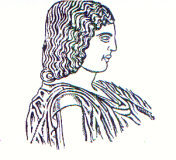 ΓΕΩΠΟΝΙΚΟ  ΠΑΝΕΠΙΣΤΗΜΙΟ  ΑΘΗΝΩΝ   ΤΜΗΜΑ ΕΠΙΣΤΗΜΗΣ ΦΥΤΙΚΗΣ ΠΑΡΑΓΩΓΗΣΕΡΓΑΣΤΗΡΙΟ ΑΝΘΟΚΟΜΙΑΣ ΚΑΙ ΑΡΧΙΤΕΚΤΟΝΙΚΗΣ ΤΟΠΙΟΥΔΙΕΥΘΥΝΤΡΙΑ:  ΚΑΘΗΓΗΤΡΙΑ ΜΑΡΙΑ ΠΑΠΑΦΩΤΙΟΥΙερά οδός 75, Αθήνα 118 55 - Τηλ. 210 5294552 - Fax 210 5294553 -  Email: mpapaf@aua.gr						Aθήνα, 26/5/2022Ανακοίνωση«2η Πρόοδος Εργαστηρίου Μαθήματος "Καλλωπιστικά Φυτά", 8ου εξ ΕΦΠ (κωδ 390)»Η 2η πρόοδος για το εργαστήριο θα πραγματοποιηθεί,την Τετάρτη 01.06.2022, στις 13.30, στις αίθουσες του Δενδροκομείου.Η είσοδος για εξέταση θα γίνεται σε ομάδες των 40 ατόμων και θα υπάρχει αναμονή από ομάδα σε ομάδα.Οι φοιτητές που παρακολουθούν εργαστήριο Μελισσοκομίας, θα προσέλθουν για εξέταση στις 14.30Η εξεταστέα ύλη περιλαμβάνει όλα τα φυτά που έχετε διδαχτεί, συμπεριλαμβανομένων των 15 πρώτων σε αρίθμηση φυτών που σας δόθηκε την Τετάρτη 25.05.2022